Direkcija JP, Fadila Kurtagića 1, Kladanj		         - 1321600311487057 NLB bankaŠG »Konjuh«, Patriotske lige bb, Kladanj		ŠG »Sprečko«, Oslobođenja 13, Živinice		ŠG »Majevičko«, Majevička br 20, Srebrenik		ŠG »Vlaseničko«, Turalići, Kladanj			Društvo upisano u registar Kantonalnog suda Tuzla broj: UI-1525/02. Porezni identifikacioni broj društva 209129520001 	DATUM : 16.07.2021 god.BROJ PROTOKOLA: 7675/21Predmet : Izmjena tenderske dokumentacije broj 7612/21 od 15.07.2021 god. za nabavku usluga redovna i sanitarna  sječa, primicanje,izvoz ,iznos ŠDS,odjeli  161,42,30,31,66  , ŠG KonjuhU poglavlju III-SADRŽAJ PONUDE iz poziva za dostavljanje ponuda za nabavku navedenih usluga, dio tačke 4. mijenja se i glasi :„za svaki LOT minimalno jedan par animala“Sve ostale pojedinosti iz tenderske dokumentacije kao i datum otvaranja ponuda ostaju nepromijenjeni. v.d. Direktor_______________________ Selimbašić Senad dipl.ing.šum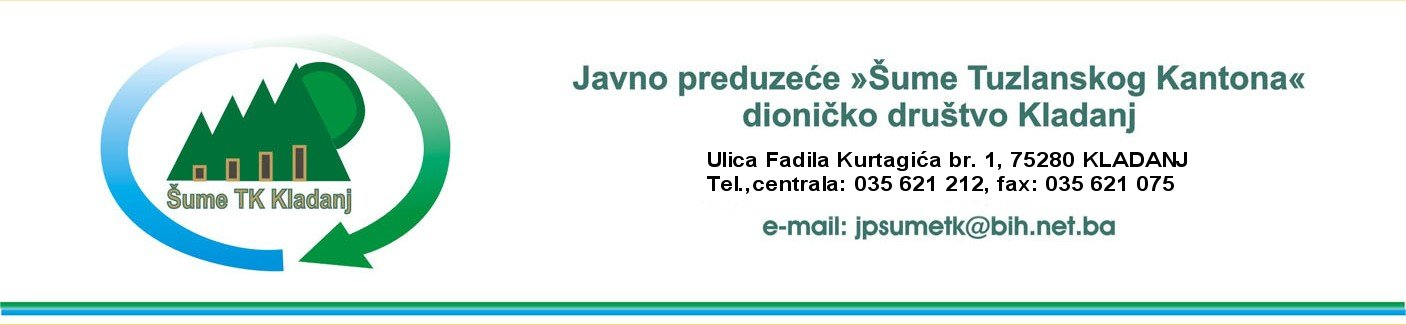 